22 января вниманию родителей было представлено познавательно – развлекательное занятие «Фликеры и безопасность на дорогах».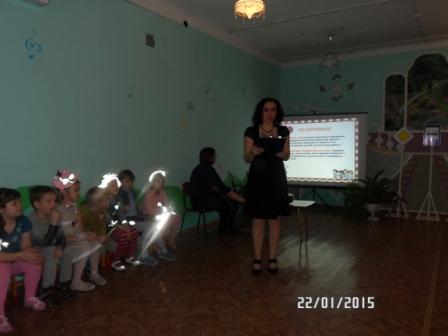 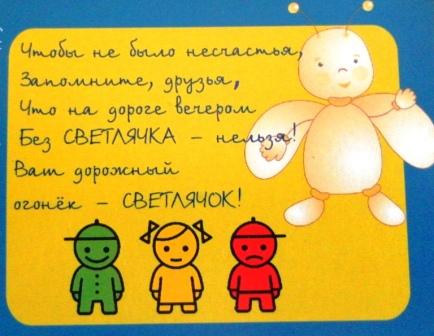 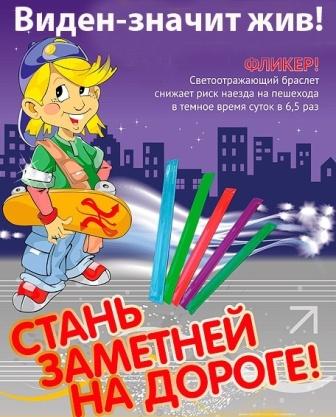 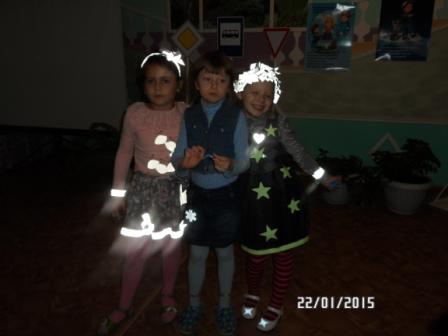 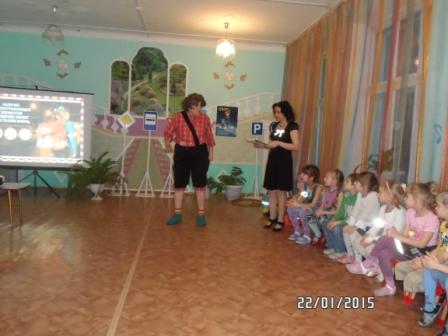 